«Карапузиков отряд встретить праздник очень рад!»Вшивкова С.Ю.Каждый год в детском саду проходит тематический праздник, посвящённый «Дню защитников отечества». Праздник – это радость, веселье, торжество, которое разделяют взрослые и дети. Он должен входить в жизнь ребенка ярким событием и остаться в памяти надолго.Традицией стало проводить встречи в адаптационной группе «Вместе с мамой», в форме спортивного праздника. Наши карапузики прошли «курс молодого бойца». А заданий было не мало:малыши вместе с мамами перешли через «болото», кидали снаряды, а потом разложили их по складам. Переползали пещеру.Ну и конечно сделали подарки для своих пап, дедушек, братьев!С основными задачи справились и педагоги:- создали радостное праздничное настроение у детей;- развивали быстроту, силу, выносливость.- воспитывали доброжелательное отношение друг к другу.Все молодцы, и мамы, и малыши!!!!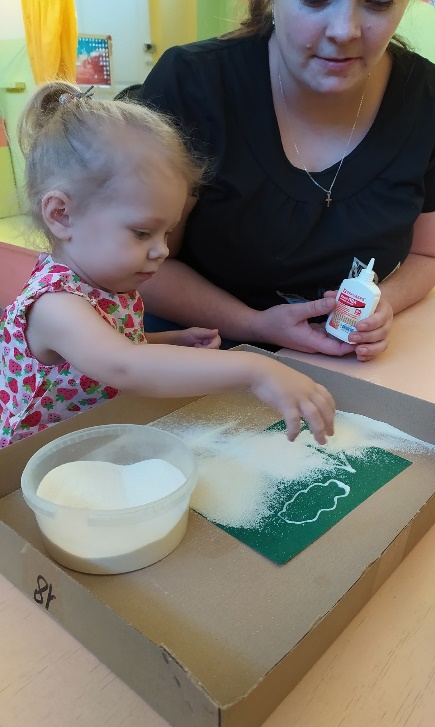 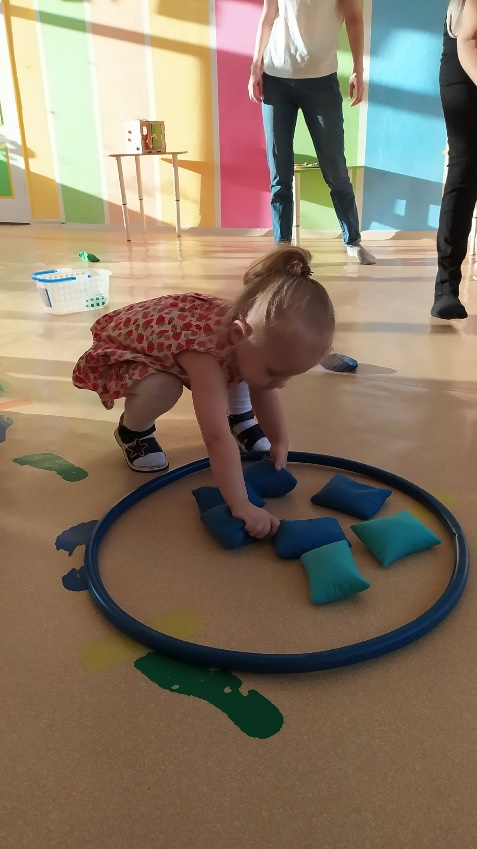 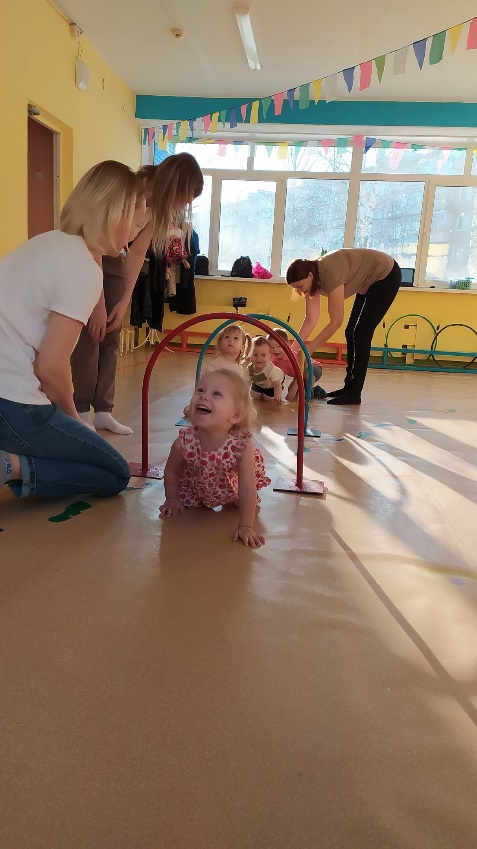 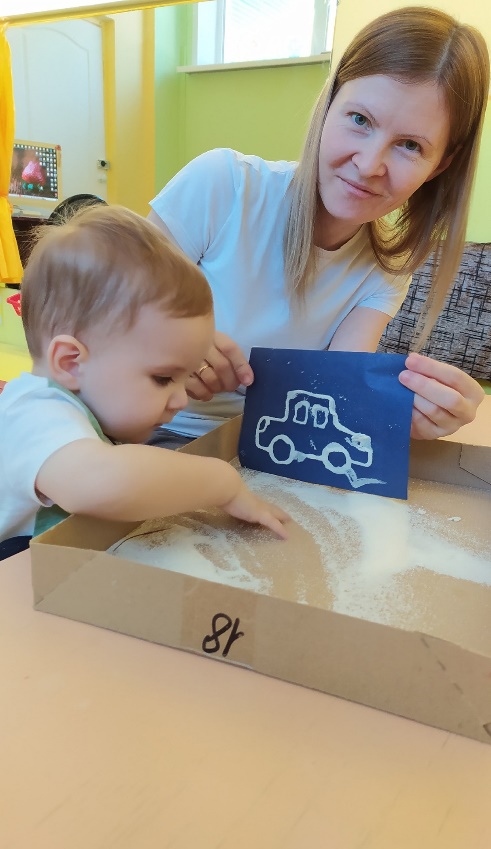 